ҡАРАР                                                                                                                 РЕШЕНИЕОб отменее решения Совета сельского поселения Казанский сельсовет муниципального района Республики Башкортостан №186 от 11  августа 2015г. «Об утверждении Правил присвоения, изменения и аннулирования адресов объектам адресации на территории сельского поселения Казанский сельсовет муниципального района Альшеевский район Республики Башкортостан» В соответствии с пунктом 4 части 1 статьи 5 Федерального закона № 443-ФЗ  от 28.12.2013 года  «О федеральной информационной адресной системе и о внесении изменений в Федеральный закон «Об общих принципах организации местного самоуправления в Российской Федерации», экспертным заключением государственного комитета Республики Башкортостан НГР RU03017105201500016 от 27.03.2017г., Правила присвоения, изменения и аннулирования адресов устанавливаются Правительством Российской Федерации. Принятие правил присвоения, изменения, аннулирования адресов в компетенцию органов местного самоуправления не входит. Исходя из этого, Совет сельского поселения Казанский сельсовет  муниципального района Альшеевский район Республики Башкортостан решил:              1. Отменить решение Совета сельского поселения Казанский сельсовет муниципального района Альшеевский район Республики Башкортостан №186 от 11 августа 2015г. «Об утверждении Правил присвоения, изменения и аннулирования адресов объектам адресации на территории сельского поселения Казанский сельсовет муниципального района Альшеевский район Республики Башкортостан»              2. Обнародовать настоящее решение Совета  на информационном стенде  администрации сельского поселения и   библиотеке села Казанка.               3. Контроль за исполнением настоящего решения возложить на постоянную комиссию Совета по социально-гуманитарным вопросам.    Глава сельского поселения                                          В.Ф.Юмагузинс. Казанка«26» мая 2017г.№89БАШҡОРТОСТАН РЕСПУБЛИКАҺЫӘЛШӘЙ РАЙОНЫМУНИЦИПАЛЬ РАЙОНЫНЫҢКАЗАНКА АУЫЛ СОВЕТЫАУЫЛ БИЛӘМӘҺЕ СОВЕТЫ(БАШҡОРТОСТАН  РЕСПУБЛИКАҺЫ  ӘЛШӘЙ  РАЙОНЫ  КАЗАНКА  АУЫЛ  СОВЕТЫ)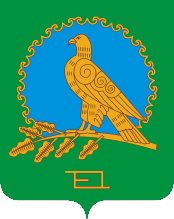 СОВЕТ СЕЛЬСКОГО ПОСЕЛЕНИЯКАЗАНСКИЙ СЕЛЬСОВЕТМУНИЦИПАЛЬНОГО РАЙОНААЛЬШЕЕВСКИЙ РАЙОНРЕСПУБЛИКИБАШКОРТОСТАН(КАЗАНСКИЙ  СЕЛЬСОВЕТ АЛЬШЕЕВСКОГО  РАЙОНА  РЕСПУБЛИКИ  БАШКОРТОСТАН)